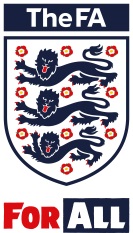 THE FOOTBALL ASSOCIATIONWOMEN’S CLUB REQUEST TO PLAY OUT OF COUNTYSigned: _______________________________________________________________Club Chair or Secretary: _________________________________________________Date: _________________________________________________________________Please complete this form and return it to Nick Frith, The Football Association, Wembley Stadium, PO Box 1966, London SW1P 4FA or email to  Nick.Frith@TheFA.com by no later than 1st MayCHECKLISTPlease tick Full Name of ClubFull Name of ClubAffiliation No.Parent County Football AssociationParent County Football AssociationCounty League of Parent County FACounty League of Parent County FACounty of Proposed LeagueCounty of Proposed LeagueProposed LeagueProposed LeagueName of Club SecretaryName of Club SecretaryContact Email AddressContact Email AddressWhat is the reason for the club wishing to play out of county? Please tick the relevant boxWhat is the reason for the club wishing to play out of county? Please tick the relevant boxWhat is the reason for the club wishing to play out of county? Please tick the relevant boxWhat is the reason for the club wishing to play out of county? Please tick the relevant boxWhat is the reason for the club wishing to play out of county? Please tick the relevant boxThe travelling required to compete in the proposed league is significantly less onerous than the travel required in the league of your parent County FAThe travelling required to compete in the proposed league is significantly less onerous than the travel required in the league of your parent County FAThe travelling required to compete in the proposed league is significantly less onerous than the travel required in the league of your parent County FAThe travelling required to compete in the proposed league is significantly less onerous than the travel required in the league of your parent County FAThe competition format is not suitable for the clubThe competition format is not suitable for the clubThe competition format is not suitable for the clubThe competition format is not suitable for the clubOther extenuating circumstanceOther extenuating circumstanceOther extenuating circumstanceOther extenuating circumstancePlease give additional detail in relation to the reason stated above.If travel is the reason, please provide comprehensive travel distances from your club’s primary home ground to the primary home ground of all teams within the division you would play against in both the proposed league, and the County League of your Parent County FAPlease give additional detail in relation to the reason stated above.If travel is the reason, please provide comprehensive travel distances from your club’s primary home ground to the primary home ground of all teams within the division you would play against in both the proposed league, and the County League of your Parent County FAPlease give additional detail in relation to the reason stated above.If travel is the reason, please provide comprehensive travel distances from your club’s primary home ground to the primary home ground of all teams within the division you would play against in both the proposed league, and the County League of your Parent County FAPlease give additional detail in relation to the reason stated above.If travel is the reason, please provide comprehensive travel distances from your club’s primary home ground to the primary home ground of all teams within the division you would play against in both the proposed league, and the County League of your Parent County FAPlease give additional detail in relation to the reason stated above.If travel is the reason, please provide comprehensive travel distances from your club’s primary home ground to the primary home ground of all teams within the division you would play against in both the proposed league, and the County League of your Parent County FADoes the Club have support from your Parent County FA to play out of county? (Please provide written confirmation of approval from the CFA)Does the Club have support from your Parent County FA to play out of county? (Please provide written confirmation of approval from the CFA)Does the Club have support from your Parent County FA to play out of county? (Please provide written confirmation of approval from the CFA)Does the Club have support from your Parent County FA to play out of county? (Please provide written confirmation of approval from the CFA)Does the Club have support from your Parent County FA to play out of county? (Please provide written confirmation of approval from the CFA)Does the Club have support from of the Proposed League to play out of county? (Please provide written confirmation of approval from the League)Does the Club have support from of the Proposed League to play out of county? (Please provide written confirmation of approval from the League)Does the Club have support from of the Proposed League to play out of county? (Please provide written confirmation of approval from the League)Does the Club have support from of the Proposed League to play out of county? (Please provide written confirmation of approval from the League)Does the Club have support from of the Proposed League to play out of county? (Please provide written confirmation of approval from the League)Please provide feedback from County League of your Parent County FAPlease provide feedback from County League of your Parent County FAPlease provide feedback from County League of your Parent County FAPlease provide feedback from County League of your Parent County FAPlease provide feedback from County League of your Parent County FADoes the Club have support from members to play out of county? This includes the club committee, players and coaches.Does the Club have support from members to play out of county? This includes the club committee, players and coaches.Does the Club have support from members to play out of county? This includes the club committee, players and coaches.Does the Club have support from members to play out of county? This includes the club committee, players and coaches.Does the Club have support from members to play out of county? This includes the club committee, players and coaches.Where do other teams within the club currently play? This includes youth teams.Where do other teams within the club currently play? This includes youth teams.Where do other teams within the club currently play? This includes youth teams.Where do other teams within the club currently play? This includes youth teams.Where do other teams within the club currently play? This includes youth teams.Completed FormWritten approval from the Parent County Football AssociationWritten approval from the new LeagueFeedback from County League of Parent County FA